Виды детских тренажёровТренажёры сложного устройства:Кардиотренажёры – благотворно влияют на сердечно-сосудистую и дыхательную систему, развивают выносливость.  Модели: детский велотренажёр, детская беговая дорожка, детский механический гребной тренажёр.Тренажёры для координации – воздействуют на различные группы мышц, тренируют вестибулярный аппарат, развивают чувство равновесия, улучшают кровообращение, повышают иммунитет. Ребенок становится ловким. К этой группе можно отнести батуты, детский механический степпер, тренажёр «Бегущий по волнам», райдер (наездник), твистер.Силовые тренажёры – развивают мускулатуру рук и ног, укрепляют грудные и мышцы брюшного пресса. Модели: скамья для жима (поставка под штангу), тренажёры жим: плечи, ноги (вертикальный и разгибание), бицепс, жим от груди, баттерфляй.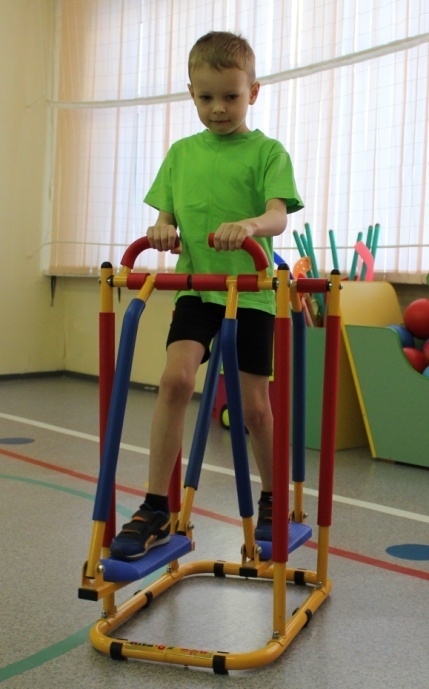 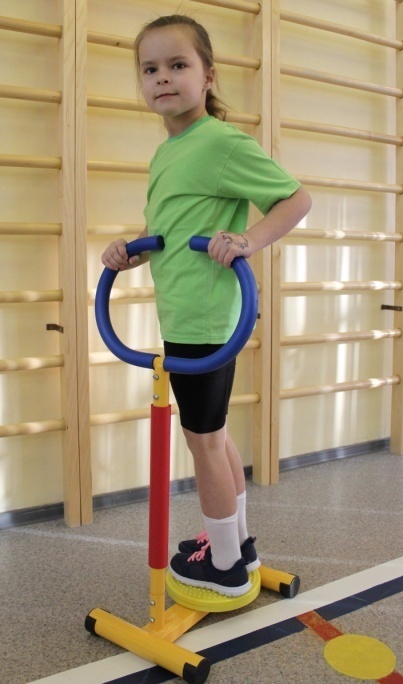 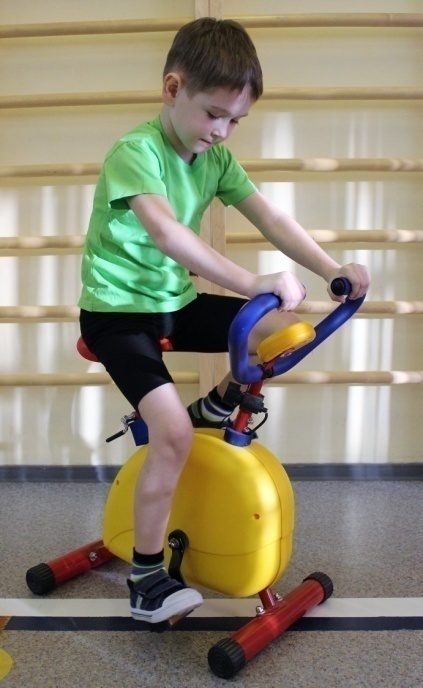 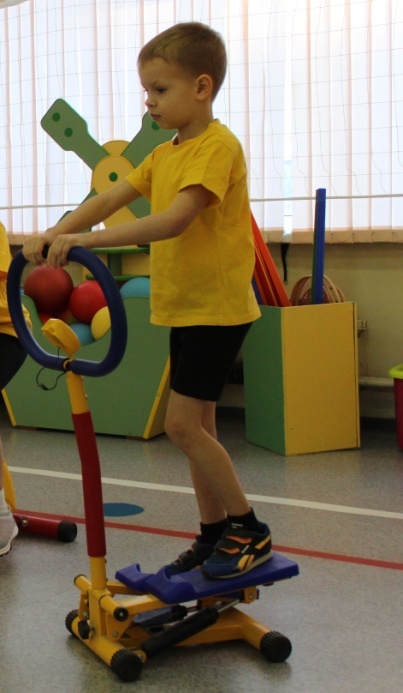 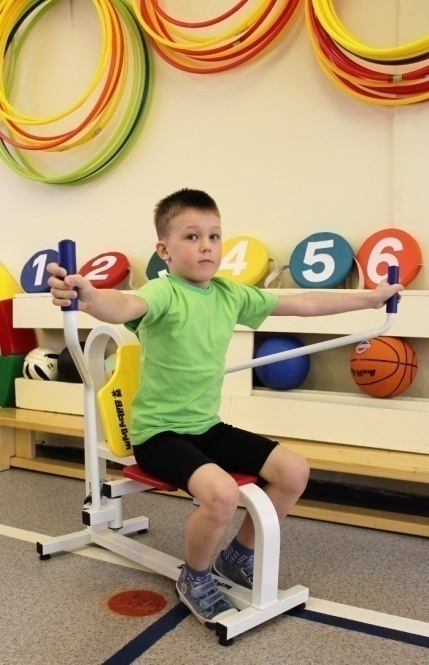 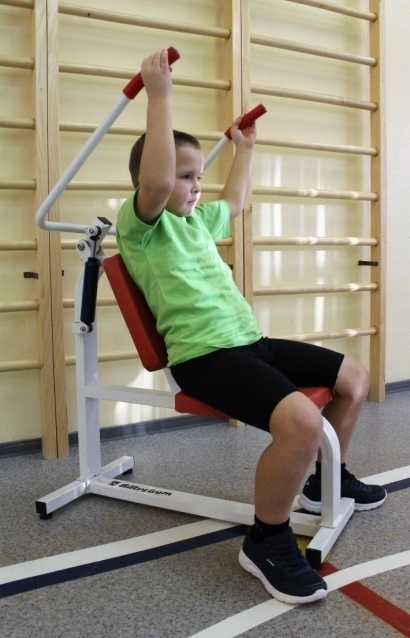 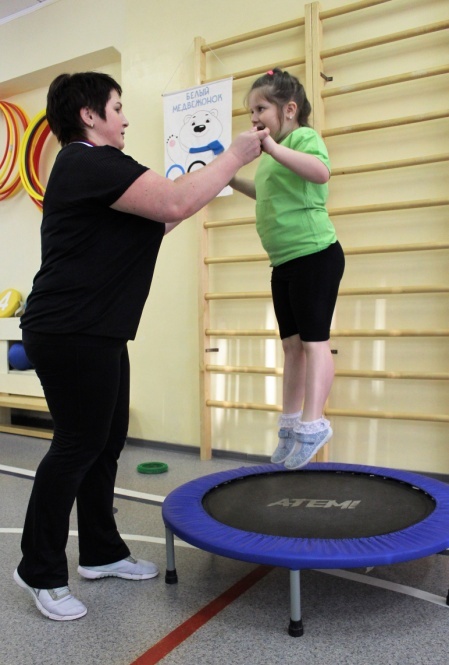 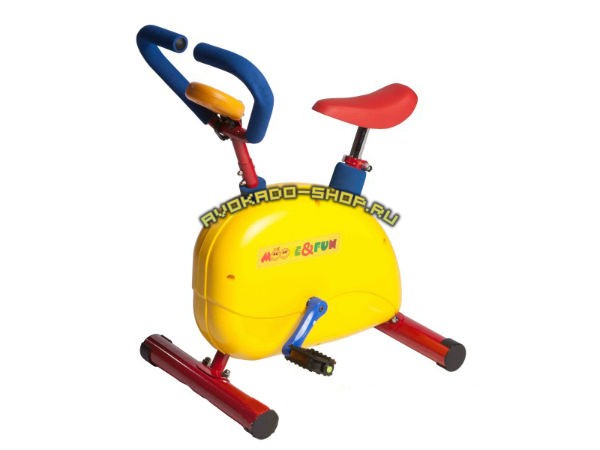 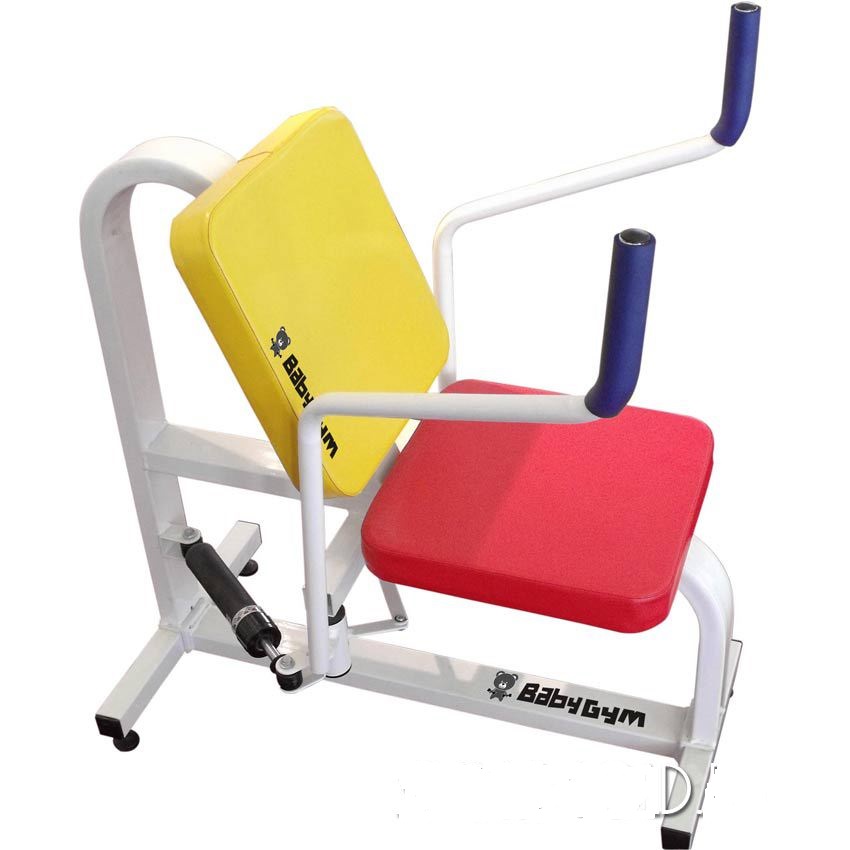 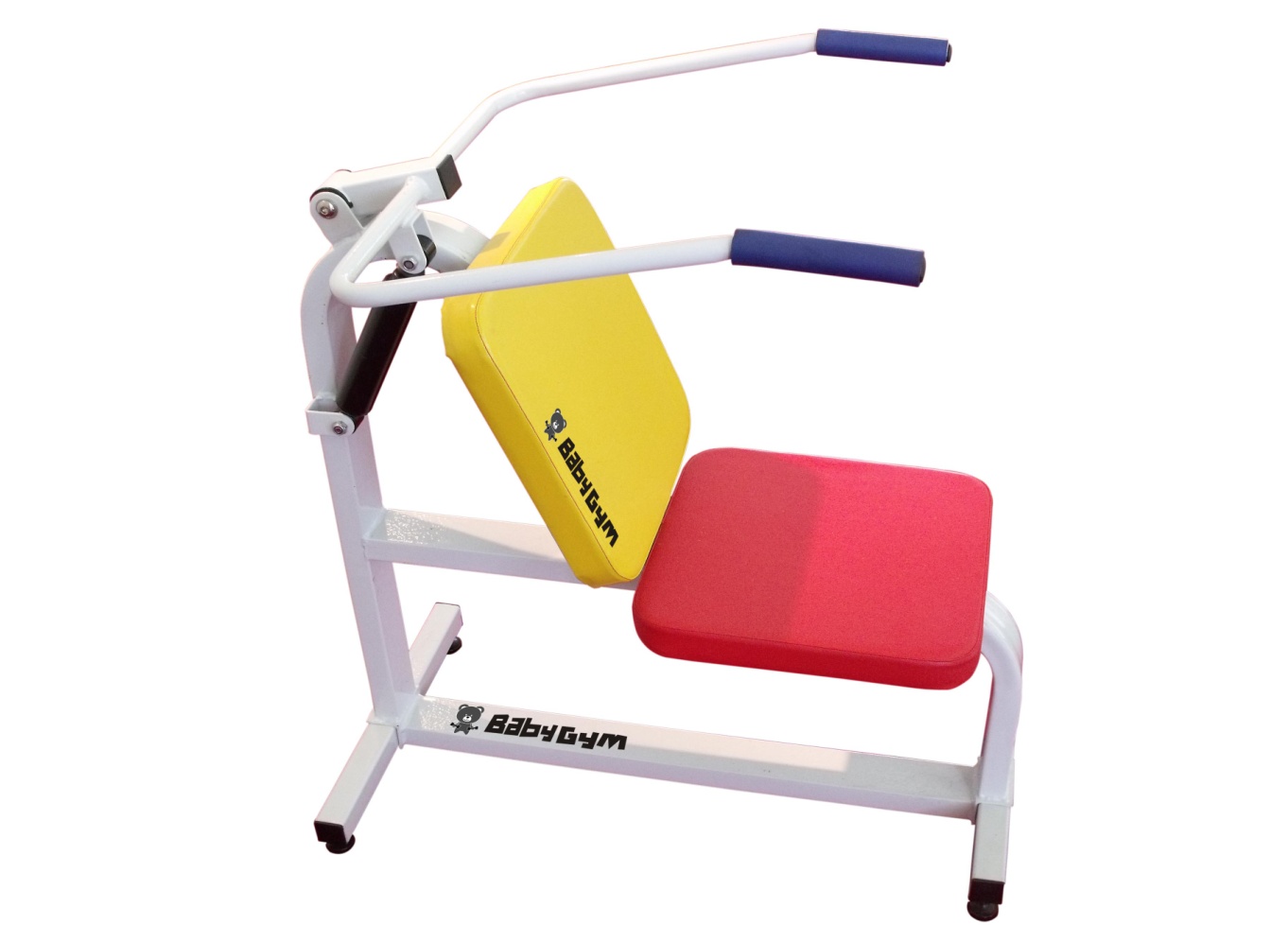 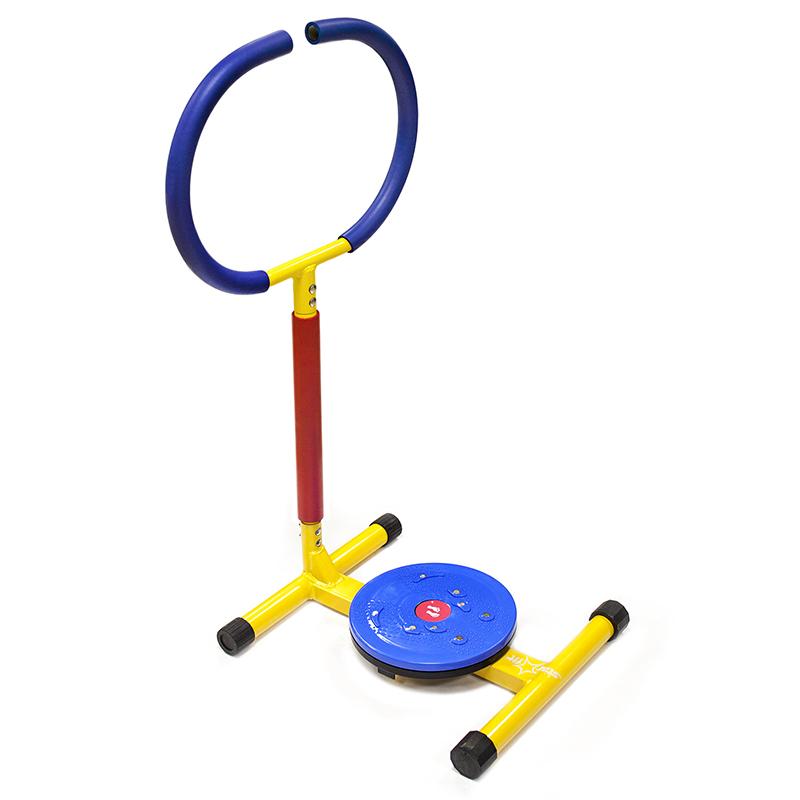 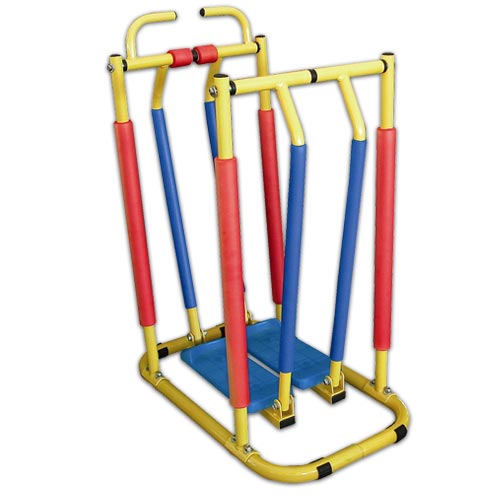 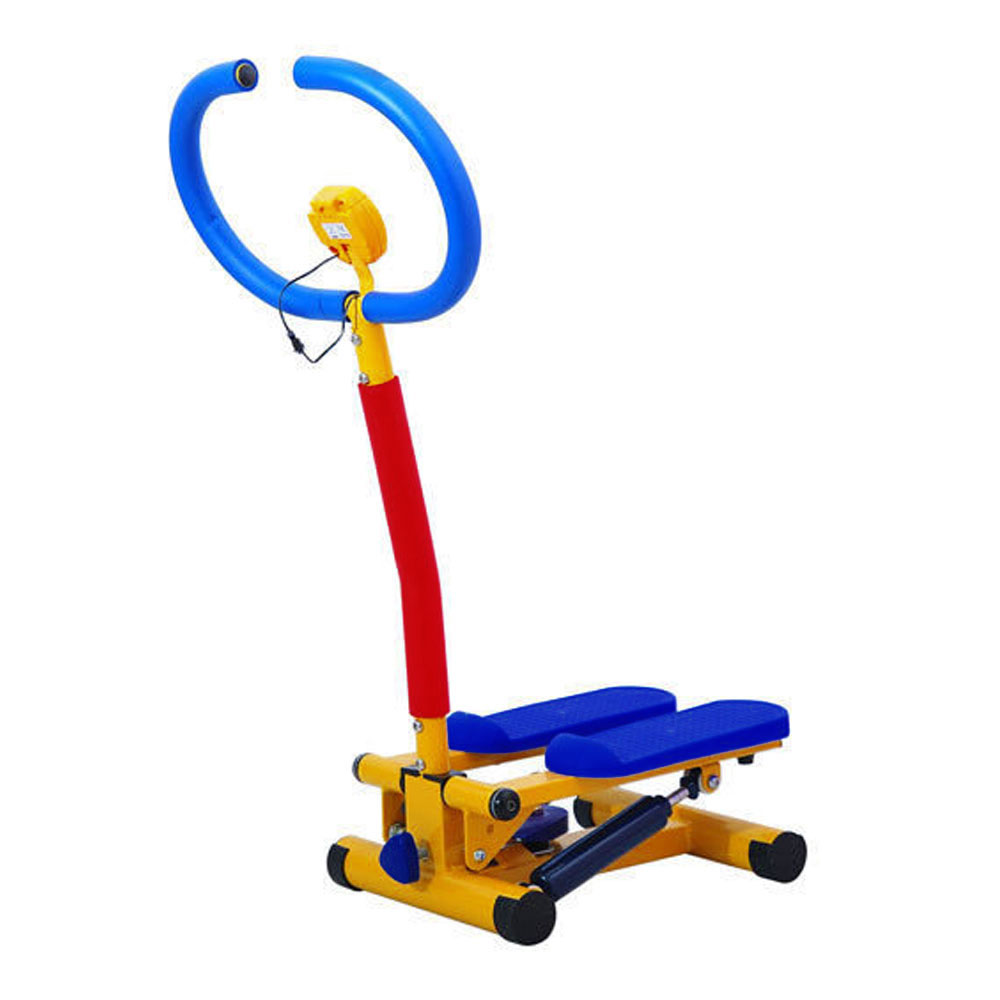 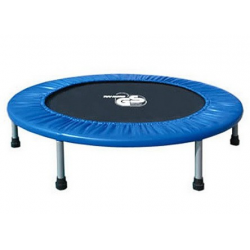 